Muy Señora mía/Muy Señor mío,1	La Unión Internacional de Telecomunicaciones (UIT) organiza un Taller regional conjunto de la Comisión de Estudio 2 del UIT-T y la Comisión de Estudio 3 del UIT-T sobre temas de interés común que se celebrará el 4 de marzo de 2024 en Kuwait City (Kuwait), bajo los auspicios del Organismo Regulador de las Tecnologías de la Información y la Comunicación (CITRA) de Kuwait. El taller coincidirá con la reunión del Grupo Regional de la Comisión de Estudio 3 del UIT-T para la Región Árabe (GRCE3-ARB) y las reuniones conjuntas de los Grupos Regionales de la Comisión de Estudio 2 del UIT-T para África y la Región Árabe (GRCE2-AFR, GRCE2-ARB).2	El principal objetivo del taller es ofrecer un foro abierto para el debate y el intercambio de puntos de vista respecto de varios temas de normalización que son objeto de discusión en el UIT-T, y destacar las actividades relacionadas con el Programa de Reducción de la Disparidad en Materia de Normalización, incluida la labor de los Grupos Regionales de las Comisiones de Estudio 2 y 3 del UIT-T. Este evento está destinado a los Estados Miembros de la UIT, los organismos nacionales de normalización, los organismos reguladores de las TIC, las empresas de TIC, los organismos de investigación en TIC, los proveedores de servicios y las instituciones académicas.3	La participación en este taller está abierta a los Estados Miembros, a los Miembros de Sector, a los Asociados y a las Instituciones Académicas de la UIT, así como a cualquier persona nacional de un Estado Miembro de la UIT que desee contribuir a los trabajos. Esto incluye a las personas que también sean miembros de organizaciones nacionales, regionales e internacionales. La participación es gratuita. Se facilitará la participación a distancia.4	El proyecto de programa y toda la información pertinente relativa al taller se publicarán en el sitio web del evento. Este sitio web se actualizará periódicamente, y se solicita a los participantes que verifiquen periódicamente si hay nuevas actualizaciones.5	A fin de que la UIT pueda tomar las disposiciones necesarias para la organización del taller, le agradeceríamos que se inscribiese utilizando el formulario en línea disponible en https://www.itu.int/net4/CRM/xreg/web/Registration.aspx?Event=C-00013683 la mayor brevedad y a más tardar el 28 de febrero de 2024. Le rogamos tenga presente que la preinscripción de los participantes en nuestros eventos se lleva a cabo exclusivamente en línea.6	Quisiera recordarle que los ciudadanos procedentes de ciertos países necesitan visado para entrar y permanecer en Kuwait. Dicho visado debe obtenerse en la oficina (Embajada o Consulado) que represente a Kuwait en su país o, en su defecto, en la oficina más próxima a su país de partida. Podrá consultarse información adicional sobre los requisitos para la obtención del visado en el sitio web del evento, bajo el epígrafe "Información práctica".Atentamente,Seizo Onoe
Director de la Oficina de 
Normalización de las Telecomunicaciones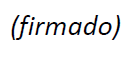 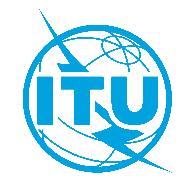 Unión Internacional de TelecomunicacionesOficina de Normalización de las TelecomunicacionesUnión Internacional de TelecomunicacionesOficina de Normalización de las TelecomunicacionesUnión Internacional de TelecomunicacionesOficina de Normalización de las TelecomunicacionesGinebra, 29 de enero de 2024Ref.:Ref.:Circular TSB 172TSB Events/RC-MTACircular TSB 172TSB Events/RC-MTAA:A las Administraciones de los Estados Miembros de la Unión;A los Miembros de Sector del UIT-T;A los Asociados del UIT-T;A las Instituciones Académicas de la UITCopia:A los Presidentes y Vicepresidentes de las Comisiones de Estudio del UIT-T;Al Director de la Oficina de Desarrollo de las Telecomunicaciones;Al Director de la Oficina de RadiocomunicacionesA la Oficina Regional de la UIT para la Región Árabe, El Cairo (Egipto)Al Director de la Oficina Regional de la UIT para África, Addis Abeba (Etiopía)Personas de contacto:Personas de contacto:Robert ClarkMay Thi AyeRobert ClarkMay Thi AyeA:A las Administraciones de los Estados Miembros de la Unión;A los Miembros de Sector del UIT-T;A los Asociados del UIT-T;A las Instituciones Académicas de la UITCopia:A los Presidentes y Vicepresidentes de las Comisiones de Estudio del UIT-T;Al Director de la Oficina de Desarrollo de las Telecomunicaciones;Al Director de la Oficina de RadiocomunicacionesA la Oficina Regional de la UIT para la Región Árabe, El Cairo (Egipto)Al Director de la Oficina Regional de la UIT para África, Addis Abeba (Etiopía)Tel.:Tel.:+41 22 730 5415+41 22 730 5415A:A las Administraciones de los Estados Miembros de la Unión;A los Miembros de Sector del UIT-T;A los Asociados del UIT-T;A las Instituciones Académicas de la UITCopia:A los Presidentes y Vicepresidentes de las Comisiones de Estudio del UIT-T;Al Director de la Oficina de Desarrollo de las Telecomunicaciones;Al Director de la Oficina de RadiocomunicacionesA la Oficina Regional de la UIT para la Región Árabe, El Cairo (Egipto)Al Director de la Oficina Regional de la UIT para África, Addis Abeba (Etiopía)Fax:Fax:+41 22 730 5853+41 22 730 5853A:A las Administraciones de los Estados Miembros de la Unión;A los Miembros de Sector del UIT-T;A los Asociados del UIT-T;A las Instituciones Académicas de la UITCopia:A los Presidentes y Vicepresidentes de las Comisiones de Estudio del UIT-T;Al Director de la Oficina de Desarrollo de las Telecomunicaciones;Al Director de la Oficina de RadiocomunicacionesA la Oficina Regional de la UIT para la Región Árabe, El Cairo (Egipto)Al Director de la Oficina Regional de la UIT para África, Addis Abeba (Etiopía)Correo-e:Correo-e:tsbsg2@itu.int tsbsg3@itu.int tsbevents@itu.inttsbsg2@itu.int tsbsg3@itu.int tsbevents@itu.intA:A las Administraciones de los Estados Miembros de la Unión;A los Miembros de Sector del UIT-T;A los Asociados del UIT-T;A las Instituciones Académicas de la UITCopia:A los Presidentes y Vicepresidentes de las Comisiones de Estudio del UIT-T;Al Director de la Oficina de Desarrollo de las Telecomunicaciones;Al Director de la Oficina de RadiocomunicacionesA la Oficina Regional de la UIT para la Región Árabe, El Cairo (Egipto)Al Director de la Oficina Regional de la UIT para África, Addis Abeba (Etiopía)Asunto: Asunto: Taller regional conjunto de la Comisión de Estudio 2 del UIT-T y la Comisión de Estudio 3 del UIT-T sobre temas de interés común (Ciudad de Kuwait, Kuwait, 4 de marzo de 2024)Taller regional conjunto de la Comisión de Estudio 2 del UIT-T y la Comisión de Estudio 3 del UIT-T sobre temas de interés común (Ciudad de Kuwait, Kuwait, 4 de marzo de 2024)Taller regional conjunto de la Comisión de Estudio 2 del UIT-T y la Comisión de Estudio 3 del UIT-T sobre temas de interés común (Ciudad de Kuwait, Kuwait, 4 de marzo de 2024)